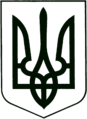 УКРАЇНА
МОГИЛІВ-ПОДІЛЬСЬКА МІСЬКА РАДА
ВІННИЦЬКОЇ ОБЛАСТІ                                                           РІШЕННЯ №531Про безоплатне прийняття в комунальну власність та передачу на баланс управління житлово-комунального господарства Могилів-Подільської міської ради транспортних засобів             Керуючись ст.ст. 25, 26, 59, 60  Закону України «Про місцеве самоврядування в Україні», відповідно до Закону України «Про гуманітарну допомогу», постанови Кабінету Міністрів України від 1 березня 2022р.         №174 «Деякі питання пропуску гуманітарної допомоги через митний кордон України в умовах воєнного стану» зі змінами, враховуючи Акт дарування генерального директора «Reichert – Bus GmbH» Алексіса Райхерта та Акт дарування генерального директора «GREGORY» Гжегожа Ольшевського, -                                            міська рада ВИРІШИЛА: Прийняти безоплатно в комунальну власність Могилів-Подільської міської територіальної громади в особі Могилів-Подільської міської ради Вінницької області (код ЄДРПОУ 26340549, 24000, Вінницька обл., місто Могилів-Подільський, площа Шевченка, 6/16) транспорті засоби:Мерседес Бенс (DAIMLERCHRYSLER (D) ), 2004 року випуску, номер шасі _____________________;AUTOSAN H7, 2006 року випуску, номер шасі __________________________. Передати на баланс управління житлово-комунального господарства Могилів-Подільської міської ради (код ЄДРПОУ 21724512, 24000, Вінницька обл., місто Могилів-Подільський, площа Шевченка, 6/16)  транспорті засоби, зазначені в пункті 1 даного рішення.  Створити комісію з приймання-передачі транспортних засобів комунальної власності, зазначених в пункті 1 даного рішення, на баланс управління житлово-комунального господарства Могилів-Подільської міської ради згідно з додатком.  Доручити управлінню житлово-комунального господарства Могилів-Подільської міської ради (Стратійчук І.П.) здійснити всі необхідні дії щодо державної реєстрації транспортних засобів, зазначених в пункті 1 даного рішення. Контроль за виконанням даного рішення покласти на першого заступника міського голови Безмещука П.О. та на постійну комісію міської ради з питань комунальної власності, житлово-комунального господарства, енергозбереження та транспорту (Гаврильченко Г.М.).         Міський голова                                                        Геннадій ГЛУХМАНЮК                 Додаток       до рішення 20 сесії міської ради 8 скликаннявід 08.06.2022 року №531СКЛАДкомісії з приймання-передачі транспортних засобів комунальної власності на баланс управління житлово-комунального господарства Могилів-Подільської міської ради Секретар міської ради                                                    Тетяна БОРИСОВАВід 08.06.2022р.20 сесії8 скликанняГолова комісії:Безмещук Петро Олександрович      -   перший заступник міського голови.Секретар комісії:Бурик Наталя Василівна -   начальник відділу, головний бухгалтер     управління житлово-комунального     господарства Могилів-Подільської       міської ради.Члени комісії:Стратійчук Ігор ПавловичРотар Віктор ІвановичПолітанська Олена ІванівнаГаврильченко Геннадій Миколайович       -  начальник управління житлово –          комунального господарства          Могилів-Подільської міської ради;     -   начальник фінансово-економічного          управління міської ради;     -    заступник начальника фінансово-             економічного управління міської ради,             начальник бюджетного відділу             фінансово-економічного управління             міської ради;     -  депутат міської ради (за згодою). 